НІКОПОЛЬСЬКА МІСЬКА РАДАVІІ СКЛИКАННЯР І Ш Е Н Н Я12.09.2019				       м. Нікополь         			№ 4-54/VIIПро визначення відділу архітектури та містобудівного кадастру Нікопольської міської ради уповноваженим органом з присвоєння адрес об’єктам будівництва та об’єктам нерухомого майна, розташованим на території Нікопольської міської ради З метою забезпечення реалізації повноважень органів місцевого самоврядування щодо обліку об’єктів нерухомого майна, розташованих на території Нікопольської міської ради, керуючись законами України «Про регулювання містобудівної діяльності», «Про державну реєстрацію речових прав на нерухоме майно та їх обтяжень», Тимчасовим порядком реалізації експериментального проекту з присвоєння адрес об’єктам будівництва та об’єктам нерухомого майна, затвердженим постановою Кабінету Міністрів України від 27.03.2019 № 367 «Деякі питання дерегуляції господарської діяльності», статтею 25 Закону України «Про місцеве самоврядування в Україні», Нікопольська міська радаВИРІШИЛА:1. Визначити відділ архітектури та містобудівного кадастру Нікопольської міської ради уповноваженим органом з присвоєння адрес об’єктам будівництва та об’єктам нерухомого майна, розташованим на території Нікопольської міської ради, на період дії Тимчасового порядку реалізації експериментального проекту з присвоєння адрес об’єктам будівництва та об’єктам нерухомого майна, затвердженого постановою Кабінету Міністрів України від 27.03.2019 № 367 «Деякі питання дерегуляції господарської діяльності».2. Відділу архітектури та містобудівного кадастру Нікопольської міської ради:2.1.Для присвоєння адрес об’єктам будівництва та об’єктам нерухомого майна, розташованим на території Нікопольської міської ради, керуватися виключно Тимчасовим порядком реалізації експериментального проекту з присвоєння адрес об’єктам будівництва та об’єктам нерухомого майна.2.2.Створити відповідні інформаційні та технологічні картки адміністративних послуг.3. Контроль за виконанням цього рішення покласти на постійну комісію міської ради з питань містобудування та землекористування (Кузовий). Міський голова							А. П. ФісакРішення підготовлено постійною комісією міської ради з питань містобудування та землекористування та відділом архітектури та містобудівного кадастру Голова постійної комісії 						О.В. КузовийНачальник відділу архітектурита містобудівного кадастру						Л.Б. КозенкоЗАВІЗУВАЛИ :Секретар міської ради							О.І. СаюкГолова постійної комісії з питаньзаконності, правопорядку, мобілізаційної роботи, регуляторноїполітики, регламенту міської ради таетики депутатської діяльності					Ю.Ф. МотриченкоЗаступник міського голови						О.В. НовіковаНачальник управління правової політики 							Д.В. Вінтоняк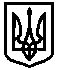 